В мире интересных открытийВ современном мире много шпионских «штучек». Подслушивающие устройства, видеокамера в форме пуговицы,   часы – фотоаппарат. Существует много «шпионских» гаджетов, которые брали с собой настоящие разведчики. Я тоже попробовал стать настоящим «шпионом» и решил  отправить маме тайное послание  волшебными чернилами, Есть много рецептов изобрести чернила, но я использовал то, что было у меня дома.Теперь и ты сможешь отправить тайное посланиеи окунуться в мир «шпионских» игр.Шпионские штучки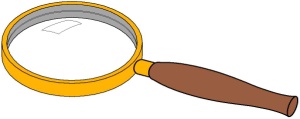 Мне понабилась лимонная кислота, ватные палочки, стакан, вода и утюг.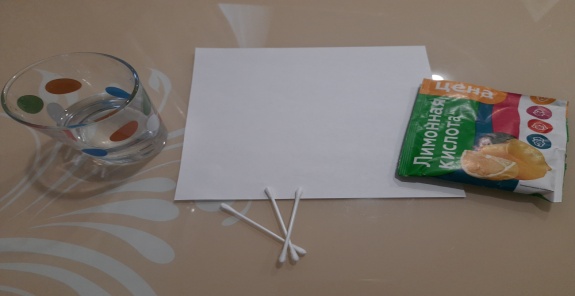 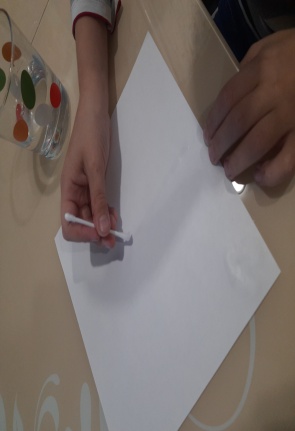 1.В стакан я налил немного воды и добавил чайную ложку лимонной кислоты. 2.Ватную палочку обмакнул в получившийся раствор и на листе бумаги написал своё тайное послание. 3.Затем дал бумаге хорошо высохнуть.Лист белой бумаги я оставил на столе. Мама удивилась: «Как же мне прочитать?»Для этого мне и понабился утюг. При помощи горячего утюга, мы с мамой прогрели лист бумаги. Через 30-40 секунд текст проявится сам. Как же мама удивилась!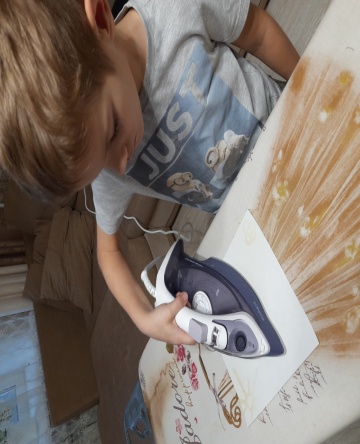 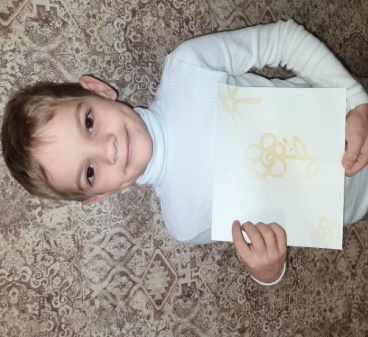 Грязнов Артём, ученик 2 Г класса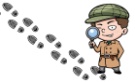 